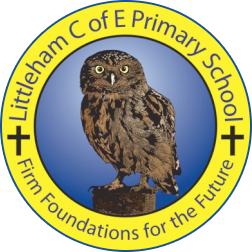 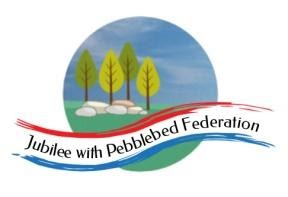 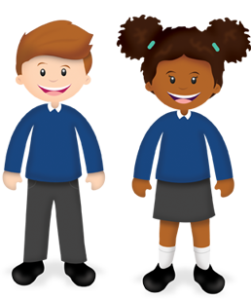 Year: 4Wk beg:1.3.21Lesson OneLesson TwoLesson ThreeLesson FourMondayThe theme for this week’s learning behaviour is Our learning animal this week is a squirrel 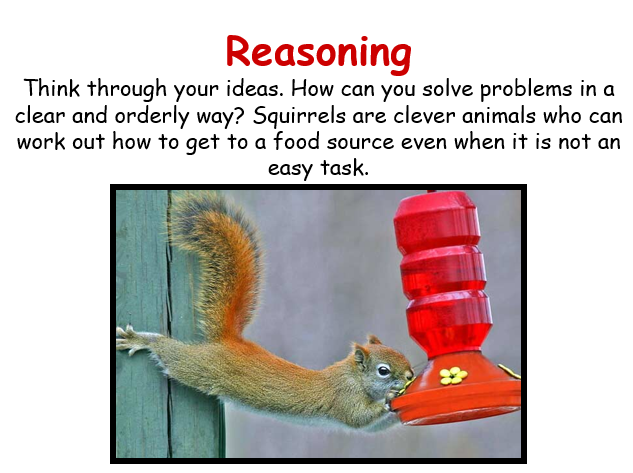 English The King of the BirdsLO: To create sentences using expanded noun phrasesToday’s lesson is a focus on making our sentences more exciting by adding description. One way we can do this is to use adjectives to describe a noun. Go to Google Classroom for the attached sheets and taskMathsFractions LO: To identify equivalent fractions Go to Google classroom for Powerpoint and practice sheets.Day 1ArtLO: To draw or paint a spring pictureThis lesson is for you to enjoy creating a picture. Spring is most definitely springing right now! I have noticed daffodils and signs of new growth in nature! It’s very exciting to see a new season. Go outside for a walk and take a photo of some flowers growing. Draw or paint your flowers or something else which you have noticed on your walk.Mental health   LO: Stay connected to family and friendsWrite a letter or send an email to someone in our family who you haven’t seen in a few weeks. Tell them what you have been doing and ask them how they are! Include a picture of yourself!TuesdayEnglish SPAGLO: To revise our knowledge of word classFollow this link for the online lesson. https://classroom.thenational.academy/lessons/to-revise-our-knowledge-of-word-class-c9k6ct?activity=video&step=1Go to Google Classroom where there are some word class posters for revision and a game to play. If you are using the Home Learning pack use the posters to help you revise word class and have a go at the game.MathsLO: To solve maths problems using different operations  Go to Google Classroom to find the instructions and clues for a Maths Mystery that you can have a go at solving. If you have the Home Learning pack you will find the instructions and clues for the Math Mystery there.REPEHome work outhttps://www.youtube.com/watch?v=h3Xrtm0IVnYWednesdayEnglish The King of the BirdsFictionLO: To use adverbial information in sentencesToday we are focussing on adding adverbial information to sentences. This gives the reader more information about how, when and where.Go to Google classroom MathsFractionsLO: To write fractions in their simplest formGoogle classroom Power point Day 2Topic     Art & Design                Traders and Raiders           LO: To create a model Anglo- Saxon houseLook at the links below and watch the clip of the reconstructed Anglo-Saxon site at West Stow in Suffolk.Go to Google classroom and look at the example models I have put on there. There are some other attachments which show Anglo Saxon buildings and an information sheet about building materials Task Create a small model Anglo Saxon house. You could use twigs that you have found in your own garden or out on a walk. You could cut up an old cereal box or use any piece of cardboard. You will need scissors, glue and tape. If you have paint, you could use this too! I look forward to seeing what you have created!https://www.youtube.com/watch?v=n09vrVfI168https://kidadl.com/articles/saxon-homes-fact-file-for-kidshttps://www.weststow.org/Anglo-Saxon-Village/introductory-video.cfmTopic     Art & Design                Traders and Raiders           LO: To create a model Anglo- Saxon houseLook at the links below and watch the clip of the reconstructed Anglo-Saxon site at West Stow in Suffolk.Go to Google classroom and look at the example models I have put on there. There are some other attachments which show Anglo Saxon buildings and an information sheet about building materials Task Create a small model Anglo Saxon house. You could use twigs that you have found in your own garden or out on a walk. You could cut up an old cereal box or use any piece of cardboard. You will need scissors, glue and tape. If you have paint, you could use this too! I look forward to seeing what you have created!https://www.youtube.com/watch?v=n09vrVfI168https://kidadl.com/articles/saxon-homes-fact-file-for-kidshttps://www.weststow.org/Anglo-Saxon-Village/introductory-video.cfmThursdayEnglishThe King of the BirdsFictionLO: To plan a story where an animal becomes king or queen in an unusual way.Today you will make a story plan with a beginning, a middle and an end. Your writing will have some expanded noun phrases like we have practised. Go to Google classroom for a story plan templateMaths FractionsLO: To add and subtract fractions with the same denominator using a number line.Google classroom Day 3Topic -  Traders and Raiders   History      LO: To understand who Alfred the Great was and why he was considered an important figure in historyhttps://www.bbc.co.uk/bitesize/topics/zxsbcdm/articles/z9tdq6fTask Create a fact file about Alfred the GreatYou can draw a picture of what he looked like and include facts about his life and why he was considered great!SPAGLO: To understand how we use possessive apostrophes for singular and plural nouns.https://www.bbc.co.uk/bitesize/topics/zvwwxnb/articles/zx9ydxsGo to Google classroom and find a sheet to practise using the possessive apostrophe LO: To understand the past perfect tense https://www.youtube.com/watch?v=7GAjEdOiNaIFridayEnglish The King of the BirdsFictionLO: To write my own story based on an animal becoming king or queen in an unusual way.We will now write our own stories using the grammar techniques we have practised this week. I have brought this unit to a finish due to the children being back in school from next week. Your story must include some expanded noun phrases and sentences containing adverbial information. We have done lots of work on this in school in the past. Remember that the adverbial part of the sentence does not make sense on its own. Try bringing the adverbial information to the front of your sentence to really engage your reader!I look forward to reading your stories!Maths Fractions maths investigationLO: To find equivalent fractions and to use knowledge of factors and multiplesGoogle ClassroomMaths investigationPEHome work outKick a ball and go for a run in your garden or somewhere local and safe Game TimeGo to: https://www.ictgames.com/mobilePage/index.htmland select from Literacy or maths games to play on Play a board game or a card game with a family member. 